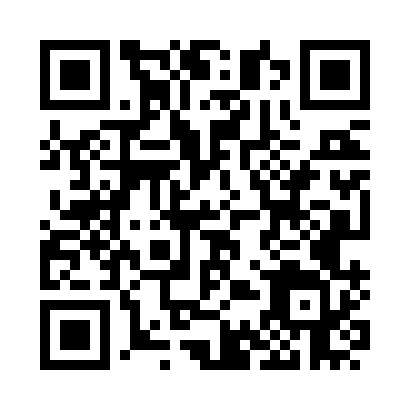 Prayer times for Zopf, SwitzerlandMon 1 Jul 2024 - Wed 31 Jul 2024High Latitude Method: Angle Based RulePrayer Calculation Method: Muslim World LeagueAsar Calculation Method: HanafiPrayer times provided by https://www.salahtimes.comDateDayFajrSunriseDhuhrAsrMaghribIsha1Mon3:065:331:296:559:2411:432Tue3:075:341:296:559:2411:433Wed3:075:341:296:559:2411:434Thu3:075:351:296:559:2311:435Fri3:085:361:306:559:2311:436Sat3:085:361:306:559:2311:437Sun3:095:371:306:559:2211:428Mon3:095:381:306:559:2211:429Tue3:105:391:306:549:2111:4210Wed3:105:401:306:549:2011:4211Thu3:105:411:306:549:2011:4212Fri3:115:421:316:539:1911:4113Sat3:115:421:316:539:1811:4114Sun3:125:431:316:539:1811:4115Mon3:125:441:316:529:1711:4016Tue3:135:451:316:529:1611:3817Wed3:135:461:316:529:1511:3618Thu3:145:481:316:519:1411:3419Fri3:165:491:316:519:1311:3220Sat3:195:501:316:509:1211:3021Sun3:215:511:316:499:1111:2822Mon3:245:521:316:499:1011:2623Tue3:265:531:316:489:0911:2424Wed3:285:541:316:489:0811:2125Thu3:315:551:316:479:0711:1926Fri3:335:571:316:469:0611:1727Sat3:365:581:316:469:0411:1528Sun3:385:591:316:459:0311:1229Mon3:416:001:316:449:0211:1030Tue3:436:011:316:439:0011:0831Wed3:456:031:316:428:5911:05